MADONAS NOVADA PAŠVALDĪBA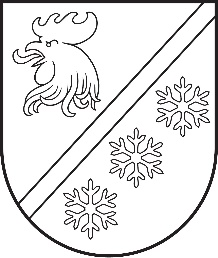 Reģ. Nr. 90000054572Saieta laukums 1, Madona, Madonas novads, LV-4801t. 64860090, e-pasts: pasts@madona.lv___________________________________________________________________________MADONAS NOVADA PAŠVALDĪBAS DOMES ĀRKĀRTASSĒDES PROTOKOLS Nr. 122023. gada 11. augustāSēde notiek videokonferences platformā ZOOM.Sēdes norise tiek fiksēta audio ierakstā.Sēde sasaukta plkst. 13.30Sēdi atklāj plkst. 13.30Sēdi vada: Zigfrīds Gora  - domes priekšsēdētāja vietnieksProtokolē: Evija Cipule – Lietvedības nodaļas lietvedeSēdē piedalās deputāti:Aigars Šķēls, Aivis Masaļskis, Andris Dombrovskis Andris Sakne, Artūrs Čačka, Arvīds Greidiņš, Gatis Teilis, Guntis Klikučs, Kaspars Udrass, Māris Olte, Rūdolfs Preiss, Sandra Maksimova, Valda Kļaviņa, Zigfrīds Gora, Vita RobalteSēdē nepiedalās deputāti:Artūrs Grandāns - attaisnotu iemeslu dēļ. Agris Lungevičs – atvaļinājumā. Gunārs Ikaunieks - attaisnotu iemeslu dēļ. Iveta Peilāne - attaisnotu iemeslu dēļ. Sēdē piedalās:Administrācijas darbinieki: Artūrs Leimanis – informācijas tehnoloģiju speciālists, Liene Ankrava – Finanšu nodaļas vadītāja Pagastu un apvienību pārvalžu vadītājs: Tālis Salenieks  – Lubānas apvienības pārvaldes vadītājsDarba kārtība:1. Par grozījumiem Madonas novada pašvaldības 2022. gada 29. septembra lēmumā Nr. 653 “Par Madonas novada pašvaldības maksas pakalpojumu cenrāža apstiprināšanu”ZIŅO: Tālis Salenieks1. Par grozījumiem Madonas novada pašvaldības 2022. gada 29. septembra lēmumā Nr. 653 “Par Madonas novada pašvaldības maksas pakalpojumu cenrāža apstiprināšanu”ZIŅO: Tālis SalenieksDEBATĒS PIEDALĀS: A.Sakne, Z.Gora, A.Šķēls, V.RobalteMadonas novada pašvaldībā 10.08.2023. ir saņemts SIA “Bezdelīgas 3” iesniegums par nepieciešamību mainīt telpas ēdināšanas pakalpojuma nodrošināšanai iepirkuma “Ēdināšanas pakalpojumu sniegšana Madonas novada Lubānas apvienības izglītības iestādēs un Sociālās aprūpes centrā” ietvaros. Lubānas apvienības pārvalde, ņemot vērā Lubānas vidusskolas virtuves telpu tehnisko stāvokli, piekrīt pakalpojuma sniegšanai nepieciešamo telpu maiņai uz virtuves telpām Lubānas Sociālās aprūpes centrā un Lubānas pirmsskolas izglītības iestādē “Rūķīši”.  Centrālās administrācijas Finanšu nodaļa ir veikusi aprēķinus, lai noteiktu nomas maksu telpu nomai un inventāra nomai, līdz ar to ir nepieciešams veikt grozījumus Lubānas apvienības pārvaldes un tās iestāžu sniegto maksas pakalpojumu cenrādī. Pamatojoties uz “Pašvaldību likuma” 10.panta pirmās daļas 21.apakšpunktu, atklāti balsojot: PAR – 15 (Aigars Šķēls, Aivis Masaļskis, Andris Dombrovskis, Andris Sakne, Artūrs Čačka, Arvīds Greidiņš, Gatis Teilis, Guntis Klikučs, Kaspars Udrass, Māris Olte, Rūdolfs Preiss, Sandra Maksimova, Valda Kļaviņa, Vita Robalte, Zigfrīds Gora),  , PRET – NAV, ATTURAS – NAV, Madonas novada pašvaldības dome NOLEMJ:Veikt šādus grozījumus Madonas novada pašvaldības 2022. gada 29. septembra lēmumā Nr. 653 “Par Madonas novada pašvaldības maksas pakalpojumu cenrāža apstiprināšanu” pielikumā Nr.17 “Lubānas apvienības pārvaldes un tās iestāžu sniegtie maksas pakalpojumi un to cenrādis”: pielikuma 2.punktu “Sociālās aprūpes centrs” papildināt ar  apakšpunktiem punktiem 2.5. un 2.6.šādā redakcijā:   pielikumu papildināt ar 6.punktu “Lubānas pirmsskolas izglītības iestāde “Rūķīši” šādā redakcijā: Pielikumā: Virtuves inventāra un aprīkojuma nomas saraksti. Bodžs 26165144Lēmums Nr. 472Sēdi slēdz plkst. 14.09Sēdes vadītājs								Z.Gora Sēdes protokoliste							E. CipuleN.p.k.PakalpojumsMērvienībaCena bez PVN (EUR)PVN (EUR)Cena kopā ar PVN (EUR)2.5.Telpu noma Oskara Kalpaka ielā 12, Lubānā (mērķis - sabiedriskās ēdināšanas pakalpojuma nodrošināšanai publiskas personas iestādēs)1 m2 /mēnesī2.500.533.032.6.Virtuves inventāra un aprīkojuma nomakomplekts/mēnesī(saraksts pielikumā Nr.2)49.6510.4360.08N.p.k.PakalpojumsMērvienībaCena bez PVN (EUR)PVN (EUR)Cena kopā ar PVN (EUR)6.Lubānas pirmsskolas izglītības iestāde “Rūķīši”Lubānas pirmsskolas izglītības iestāde “Rūķīši”Lubānas pirmsskolas izglītības iestāde “Rūķīši”Lubānas pirmsskolas izglītības iestāde “Rūķīši”Lubānas pirmsskolas izglītības iestāde “Rūķīši”6.1.Telpu noma Brīvības ielā 17, Lubānā (mērķis - sabiedriskās ēdināšanas pakalpojuma nodrošināšanai publiskas personas iestādēs)1 m2 /mēnesī0.980.211.196.2.Virtuves inventāra un aprīkojuma nomakomplekts/mēnesī(saraksts pielikumā Nr.1)5.411.146.55